UNIVERSIDADE FEDERAL DA BAHIA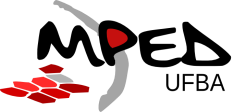 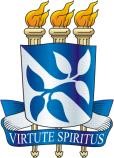 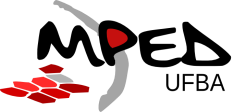 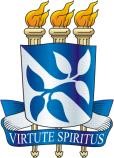 Faculdade de EducaçãoPrograma de Pós-Graduação em Currículo, Linguagens e Inovações PedagógicasMestrado Profissional em EducaçãoEDITAL Nº 02 de 10 de agosto de 2022PROCESSO SELETIVO PARA CONCESSÃO DE AUXÍLIO A DISCENTES PARA PARTICIPAÇÃO EM EVENTOANEXO IREQUERIMENTO DE SOLICITAÇÃO DE AUXÍLIO PARA PARTICIPAR DO II COLÓQUIO DE PESQUISAS INTERVENTIVAS E INOVAÇÕES PEDAGÓGICAS Obrigatória a marcação da linha de solicitação de auxílioLINHA 1                                                               LINHA 2Estou CIENTE de todas as informações prestadas neste formulário.                 ______________________________________ Data: _____/____/____                                                                                                                Assinatura - SolicitanteUNIVERSIDADE FEDERAL DA BAHIAFaculdade de EducaçãoPrograma de Pós-Graduação em Currículo, Linguagens e Inovações PedagógicasMestrado Profissional em EducaçãoEDITAL Nº 02 de agosto de 2022PROCESSO SELETIVO PARA CONCESSÃO DE AUXÍLIO A DISCENTES PARA PARTICIPAÇÃO EM EVENTOANEXO IITERMO DE RESPONSABILIDADE E AUTORIZAÇÃO PARA DIVULGAR O TRABALHO Eu,_____________________________________, matrícula _________________carteira de Identidade nº __________________ e CPF nº____________________ responsabilizo-me, sob as penas do Art. 299 e do Art. 171 do Código Penal, pela veracidade da documentação apresentada para a solicitação de apoio a participação no II Colóquio de Pesquisas Interventivas e Inovações Pedagógicas.Declaro, também, não estar pleiteando e recebendo o mesmo tipo de apoio de outro setor/ instituição para participar do evento. Autorizo ainda a UFBA a divulgar, gratuitamente, sem ressarcimento de direitos autorais, de acordo com a Lei n 9.610/98, o texto e vídeo integrais, ou parte, do trabalho abaixo discriminado, de minha autoria ou coautoria, em conteúdo da mídia, formato PDF, para fins de leitura, impressão e/ou download, a partir da data de hoje.TÍTULO DO TRABALHO:DADOS DO AUTOR(A)/CO-AUTOR(A)Autor:_____________________________________________________________________Co-autor(a):________________________________________________________________Responsabilizo-me, também, em apresentar trabalho, bem como participar de TODO O EVENTO como ouvinte.Estou ciente de que, sendo autorizado o apoio e, porventura, não realizar a participação no evento solicitado, é de minha responsabilidade comunicar, ANTES da compra das passagens, à comissão de avaliação sobre a não participação no evento para as devidas providências. Estou ciente de que, caso já tenha recebido às passagens, ou diárias terei que ressarcir aos cofres públicos o valor que tenha sido beneficiado_______________________________, _____ de ________________________de_______.Local e DataAssinatura do/a Requerente:UNIVERSIDADE FEDERAL DA BAHIAFaculdade de EducaçãoPrograma de Pós-Graduação em Currículo, Linguagens e Inovações PedagógicasMestrado Profissional em EducaçãoEDITAL Nº 02 de agosto de 2022PROCESSO SELETIVO PARA CONCESSÃO DE AUXÍLIO A DISCENTES PARA PARTICIPAÇÃO EM EVENTOANEXO III FORMULÁRIO DO PARECER E/OU AUTORIZAÇÃO DO/A PROFESSOR/A ORIENTADOR/A1 - IDENTIFICAÇÃO DO ALUNO/A ORIENTANDO/ANome: __________________________________________________________________________2 - IDENTIFICAÇÃO DO/A PROFESSOR/A ORIENTADOR/ANome: __________________________________________________________________________3 - PARECER DO/A PROFESSOR/ADou parecer favorável à participação do/a discente, acima identificado/a, no II Colóquio de Pesquisas Interventivas e Inovações Pedagógicas (COPIIP), que se realizará na Universidade Federal da Bahia, no período de 06 a 08/10/2022 para apresentação do trabalho acadêmico denominado _______________________________________________________________________________________. Autorizo, ainda, a UFBA a veicular, através do site da Universidade e outros meios de comunicação desta Instituição, sem ressarcimento dos direitos autorais, de acordo com a Lei n 9.610/98, o trabalho acima citado, para fins de leitura, impressão e/ou download, visando a divulgação da produção científica brasileira.____________________________________________________Assinatura do/a Professor/a Orientador/aUNIVERSIDADE FEDERAL DA BAHIAFaculdade de EducaçãoPrograma de Pós-Graduação em Currículo, Linguagens e Inovações PedagógicasMestrado Profissional em EducaçãoEDITAL Nº 02 de agosto de 2022PROCESSO SELETIVO PARA CONCESSÃO DE AUXÍLIO A DISCENTES PARA PARTICIPAÇÃO EM EVENTOANEXO IVTERMO DE COMPROMISSO DE VIAGEMEu,_______________________________________________________RG___________________________ CPF__________________, Residente à Rua ______________________________________ nº______, Bairro_________________ na cidade de _____________________________________, Telefone ____________________ Celular_______________________________ aluno/a regularmente matriculado/a no Mestrado Profissional em Educação matrícula nº ____________________ declaro, para os devidos fins, em caso do meu requerimento ser contemplado para participação do evento que ora me inscrevo através do Edital nº XXXXXX, que por livre iniciativa e exclusiva responsabilidade participarei do II Colóquio de Pesquisas Interventivas e Inovações Pedagógicas, da viagem para Salvador-Ba. Serei responsável por toda e qualquer eventualidade que venha a ocorrer durante a viagem, exceto as decorrentes de caso fortuito ou força maior, isentando, a Universidade Federal da Bahia, de responsabilidades por meus atos. Declaro que tenho ciência dos riscos inerentes à viagem referida e, comprometo-me a cumprir as normas e regulamentos vigentes no âmbito da UFBA, respondendo pela inobservância delas, ficando ciente de que, durante todo o período da viagem (ida e volta) e da realização do evento, tenho conhecimento das normas pertinentes. Por ser verdade e não ter dúvidas sobre o teor deste termo, firmo o presente, sob as penas da lei, em _______de_______________de______ na cidade de_____________________,______________________________________ Assinatura do/a requerente NOME COMPLETO:NOME COMPLETO:DATA DE NASCIMENTO: DATA DE NASCIMENTO: ENDEREÇO COMPLETO COM CEP:ENDEREÇO COMPLETO COM CEP:TELEFONES DE CONTATO: TELEFONES DE CONTATO: E-MAIL:E-MAIL ALTERNATIVO:SERVIDOR PÚBLICO: (  ) SIM	(	) NÃOESFERA:RG:DATA DE EXPEDIÇÃO: CPF: NÚMERO DO PIS:PASSAPORTE:PROFISSÃO:NACIONALIDADE:                                                              NATURALIDADE:BANCO: AGÊNCIA:CONTA CORRENTE: BANCO: AGÊNCIA:CONTA CORRENTE: TITULAÇÃO COM INSTITUIÇÃO:TITULAÇÃO COM INSTITUIÇÃO:LINK DO LATTES: LINK DO LATTES: DATA PREVISTA DA VIAGEMSAÍDA: ____/____/____                                                  RETORNO:____/____/____ITINERÁRIO COMPLETO: DATA PREVISTA DA VIAGEMSAÍDA: ____/____/____                                                  RETORNO:____/____/____ITINERÁRIO COMPLETO: 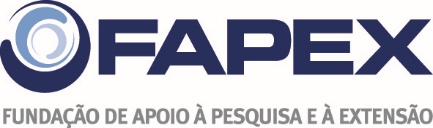 RELATÓRIO DE COMPROVAÇÃO DE VIAGEM (PASSAGEM E DIÁRIA)DADOS DO PROJETOTÍTULO: MESTRADO PROFISSIONAL EM EDUCAÇÃOINSTRUMENTO:Nº DO PROJETO (REFERÊNCIA FAPEX): 20006301ITEM: INDICAR SE PASSAGENS OU DIÁRIAS NOME DO(A) COORDENADOR(A) DO PROJETO: VERÔNICA DOMINGUES ALMEIDADADOS DO(A) BENEFICIÁRIO(A)NOME COMPLETO:TITULAÇÃO: DADOS DA VIAGEMLOCAL DE ORIGEM:DESTINO:PERÍODO DA VIAGEM:FORMA DE TRANSPORTE:RELATÓRIO DAS ATIVIDADESATIVIDADES DESENVOLVIDAS:DOCUMENTO COMPROBATÓRIO DA VIAGEM: COMPROVANTE DE EMBARQUE – AÉREO (     ) RODOVIÁRIO (     )  MARÍTIMO (     )DOCUMENTO COMPROBATÓRIO DE HOSPEDAGEM: FATURA DE SERVIÇOS DE HOTEL OU SIMILAR (     )DOCUMENTO COMPROBATÓRIO DE ESTADA: NOTA(S) FISCAL(IS) DE DESPESAS REALIZADAS NO LOCAL DE DESTINOSALVADOR, DIA DE MÊS DE ANO.                    